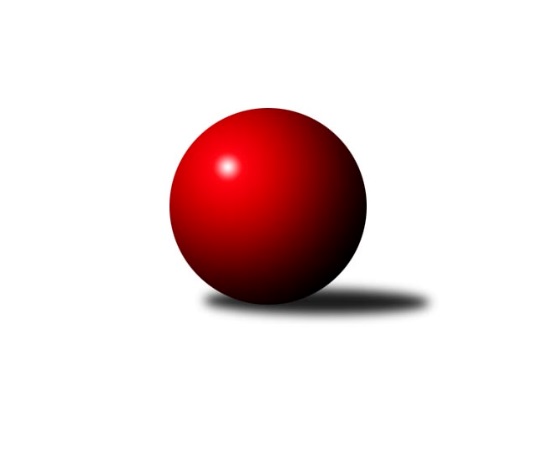 Č.19Ročník 2023/2024	14.3.2024Nejlepšího výkonu v tomto kole: 1698 dosáhlo družstvo: So. Chýnov BOP Tábor 2023/2024Výsledky 19. kolaSouhrnný přehled výsledků:Sp. Soběslav B	- KK Hilton C	1:5	1356:1429	3.0:5.0	12.3.So. Chýnov B	- So. Chotoviny D	5:1	1698:1567	6.0:2.0	13.3.Loko Tábor C	- Loko Tábor D	4:2	1562:1492	5.0:3.0	14.3.KK Hilton C	- Loko Tábor D	5:1	1583:1492	5.5:2.5	6.3.Tabulka družstev:	1.	Loko Tábor C	19	16	1	2	80.5 : 33.5 	99.0 : 53.0 	 1618	33	2.	So. Chýnov B	19	15	0	4	83.5 : 30.5 	105.5 : 46.5 	 1661	30	3.	KK Hilton C	19	11	1	7	70.0 : 44.0 	87.0 : 65.0 	 1537	23	4.	So. Chotoviny D	19	6	1	12	43.0 : 71.0 	58.5 : 93.5 	 1509	13	5.	Sp. Soběslav B	19	6	0	13	41.0 : 73.0 	58.5 : 93.5 	 1469	12	6.	Loko Tábor D	19	1	1	17	24.0 : 90.0 	47.5 : 104.5 	 1367	3Podrobné výsledky kola:	 Sp. Soběslav B	1356	1:5	1429	KK Hilton C	Kateřina Smolíková	 	 159 	 164 		323 	 0:2 	 391 	 	194 	 197		Jiří Vitha	Vojtěch Křivan	 	 162 	 187 		349 	 1:1 	 351 	 	170 	 181		Miroslav Kovač	Jana Křivanová	 	 161 	 189 		350 	 1:1 	 343 	 	152 	 191		Jan Krákora	Jana Votrubová	 	 185 	 149 		334 	 1:1 	 344 	 	165 	 179		Jarmil Kylarrozhodčí: Martina VotrubováNejlepší výkon utkání: 391 - Jiří Vitha	 So. Chýnov B	1698	5:1	1567	So. Chotoviny D	Vlastimil Novák	 	 217 	 184 		401 	 1:1 	 378 	 	183 	 195		Lucie Lišková	Karolína Roubková	 	 200 	 203 		403 	 1:1 	 421 	 	229 	 192		Matěj Poula	Vendula Burdová	 	 270 	 197 		467 	 2:0 	 379 	 	187 	 192		Kateřina Křemenová	Radim Mareš	 	 203 	 224 		427 	 2:0 	 389 	 	174 	 215		František Orelrozhodčí: Oldřich RoubekNejlepší výkon utkání: 467 - Vendula Burdová	 Loko Tábor C	1562	4:2	1492	Loko Tábor D	Josef Macháček	 	 166 	 215 		381 	 2:0 	 332 	 	145 	 187		Martina Sedláčková	David Dvořák	 	 197 	 195 		392 	 0:2 	 430 	 	215 	 215		Viktorie Lojdová	Zdeněk Zeman *1	 	 211 	 183 		394 	 1:1 	 403 	 	199 	 204		Pavlína Fürbacherová	Dominik Smutný	 	 199 	 196 		395 	 2:0 	 327 	 	155 	 172		Pavla Krejčovározhodčí: Zdeněk Ondřejstřídání: *1 od 50. hodu Barbora DvořákováNejlepší výkon utkání: 430 - Viktorie Lojdová	 KK Hilton C	1583	5:1	1492	Loko Tábor D	Ladislav Maroušek	 	 160 	 206 		366 	 1:1 	 394 	 	212 	 182		Viktorie Lojdová	Zdeněk Pech	 	 164 	 175 		339 	 1:1 	 321 	 	170 	 151		Irena Dlouhá *1	Stanislav Ťoupal	 	 198 	 236 		434 	 2:0 	 370 	 	178 	 192		Pavlína Fürbacherová	Jarmil Kylar	 	 213 	 231 		444 	 1.5:0.5 	 407 	 	213 	 194		Monika Havránkovározhodčí: Dušan Jelínekstřídání: *1 od 51. hodu Markéta VaňkováNejlepší výkon utkání: 444 - Jarmil KylarPořadí jednotlivců:	jméno hráče	družstvo	celkem	plné	dorážka	chyby	poměr kuž.	Maximum	1.	Radim Mareš 	So. Chýnov B	442.15	304.7	137.5	4.4	5/5	(486)	2.	Zdeněk Zeman 	Loko Tábor C	430.91	297.8	133.1	5.7	5/5	(493)	3.	Barbora Dvořáková 	Loko Tábor C	423.04	298.0	125.0	9.3	4/5	(463)	4.	Věra Návarová 	So. Chýnov B	416.63	296.3	120.3	7.6	4/5	(474)	5.	Stanislav Ťoupal 	KK Hilton C	414.90	288.9	126.0	7.7	5/5	(481)	6.	Jiří Vitha 	KK Hilton C	413.00	283.9	129.1	6.9	4/5	(446)	7.	Matěj Poula 	So. Chotoviny D	411.25	290.1	121.1	11.4	4/5	(471)	8.	Ctibor Cabadaj 	Loko Tábor C	407.40	283.7	123.7	9.1	5/5	(441)	9.	Karolína Roubková 	So. Chýnov B	405.71	283.0	122.7	9.9	4/5	(439)	10.	Vendula Burdová 	So. Chýnov B	405.06	283.7	121.4	9.1	5/5	(467)	11.	Vlastimil Novák 	So. Chýnov B	402.66	284.3	118.3	9.8	5/5	(472)	12.	Miroslav Kovač 	KK Hilton C	389.93	274.2	115.8	11.0	5/5	(429)	13.	Jana Křivanová 	Sp. Soběslav B	388.57	272.7	115.9	10.1	5/5	(408)	14.	Kateřina Křemenová 	So. Chotoviny D	386.58	275.2	111.4	11.1	5/5	(430)	15.	Monika Havránková 	Loko Tábor D	384.37	275.4	109.0	12.2	5/5	(465)	16.	Vladimír Křivan 	Sp. Soběslav B	383.83	278.0	105.8	12.0	5/5	(416)	17.	Jan Krákora 	KK Hilton C	379.27	275.0	104.2	14.5	5/5	(413)	18.	Lucie Lišková 	So. Chotoviny D	379.23	275.8	103.5	12.3	5/5	(419)	19.	Jarmil Kylar 	KK Hilton C	373.85	270.2	103.7	12.4	5/5	(444)	20.	Pavel Reichel 	Sp. Soběslav B	368.10	261.5	106.6	12.2	5/5	(423)	21.	Zdeněk Fiala 	So. Chotoviny D	366.53	268.3	98.2	13.6	5/5	(401)	22.	František Orel 	So. Chotoviny D	363.61	263.5	100.1	14.8	5/5	(424)	23.	Ladislav Maroušek 	KK Hilton C	359.67	259.1	100.6	13.5	4/5	(422)	24.	Pavlína Fürbacherová 	Loko Tábor D	358.97	270.4	88.6	16.3	5/5	(414)	25.	Vojtěch Křivan 	Sp. Soběslav B	357.67	267.5	90.2	17.4	4/5	(384)	26.	Kateřina Smolíková 	Sp. Soběslav B	346.12	253.5	92.6	16.2	5/5	(388)	27.	Martina Sedláčková 	Loko Tábor D	302.03	230.4	71.7	24.2	5/5	(365)	28.	Pavla Krejčová 	Loko Tábor D	294.09	228.0	66.1	24.6	5/5	(353)		Zdeněk Samec 	Loko Tábor C	441.33	298.1	143.3	7.6	3/5	(453)		Jiří Šalát 	So. Chýnov B	410.50	285.5	125.0	10.0	3/5	(436)		Viktorie Lojdová 	Loko Tábor D	393.20	276.0	117.2	9.5	3/5	(437)		Josef Schleiss 	Sp. Soběslav B	389.00	288.0	101.0	14.3	3/5	(413)		David Dvořák 	Loko Tábor C	384.21	278.6	105.6	12.3	3/5	(443)		Josef Macháček 	Loko Tábor C	382.65	283.2	99.5	14.7	2/5	(404)		Dominik Smutný 	Loko Tábor C	364.50	262.3	102.2	16.0	2/5	(395)		Zdeněk Vít 	Loko Tábor C	357.00	260.0	97.0	14.8	1/5	(375)		Irena Dlouhá 	Loko Tábor D	354.50	254.5	100.0	14.5	2/5	(378)		Václav Gabriel 	KK Hilton C	347.00	258.7	88.3	16.7	1/5	(371)		Zdeněk Pech 	KK Hilton C	334.75	262.2	72.6	21.5	3/5	(371)		Jana Votrubová 	Sp. Soběslav B	324.25	235.5	88.7	17.0	2/5	(348)Sportovně technické informace:Starty náhradníků:registrační číslo	jméno a příjmení 	datum startu 	družstvo	číslo startu
Hráči dopsaní na soupisku:registrační číslo	jméno a příjmení 	datum startu 	družstvo	Program dalšího kola:20. kolo20.3.2024	st	17:00	So. Chotoviny D - Sp. Soběslav B	20.3.2024	st	17:00	So. Chýnov B - Loko Tábor D	20.3.2024	st	17:00	KK Hilton C - Loko Tábor C	Nejlepší šestka kola - absolutněNejlepší šestka kola - absolutněNejlepší šestka kola - absolutněNejlepší šestka kola - absolutněNejlepší šestka kola - dle průměru kuželenNejlepší šestka kola - dle průměru kuželenNejlepší šestka kola - dle průměru kuželenNejlepší šestka kola - dle průměru kuželenNejlepší šestka kola - dle průměru kuželenPočetJménoNázev týmuVýkonPočetJménoNázev týmuPrůměr (%)Výkon7xVendula BurdováChýnov B4674xJiří VithaSezimák C114.623915xViktorie LojdováTábor4309xVendula BurdováChýnov B114.4946712xRadim MarešChýnov B4275xViktorie LojdováTábor110.554304xMatěj PoulaChotoviny D42113xRadim MarešChýnov B104.684277xKarolína RoubkováChýnov B4031xPavlína FürbacherováTábor103.614031xPavlína FürbacherováTábor4034xMatěj PoulaChotoviny D103.21421